Programmeerkaarten Blue-Bot & Bee-BotGebruik deze kaartjes om de volgorde van de route te bepalen, bij de vloerkaarten. 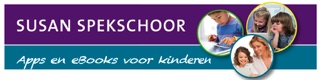 Let op: de afbeeldingen die je hierin plaatst, moeten hetzelfde zijn als de afbeeldingen van de vloerkaarten!
























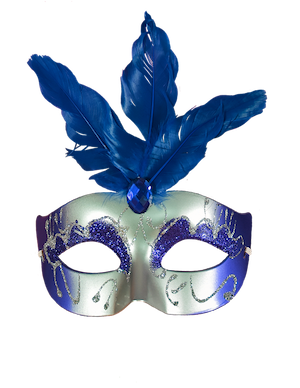 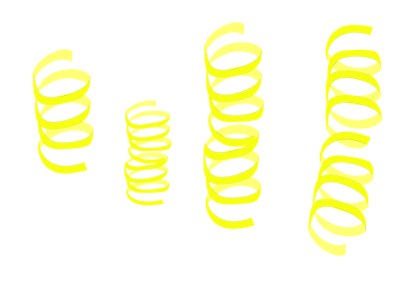 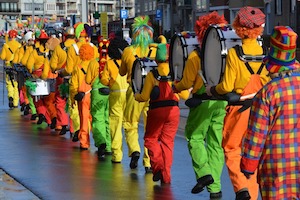 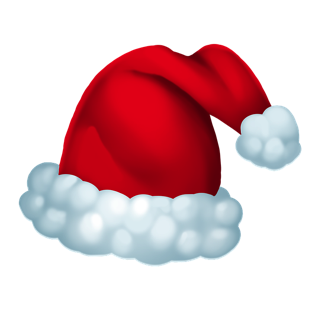 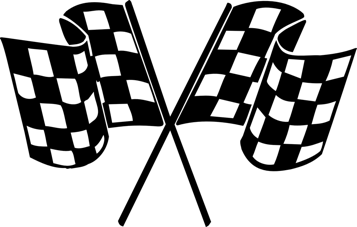 